План учебно-воспитательных, внеурочных и социокультурных мероприятий Центра образования естественно-научного и технологического профилей «Точка роста» МБОУ СШ №1г. Котово на 2022/2023 учебный год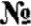 НаименованиемероприятияКраткоесодержаниемероприятияКатегорияучастников мероприятияСрокипроведения мероприятияОтветственные за реализацию мероприятия1.Методическое совещание  «Планирование, утверждение рабочих программ и расписания»Ознакомление с планом, утверждение рабочих программ и расписания.ПедагогиАвгуст 2022г.Шерстобитова Т.В.2.Планирование работы на 2022-2023 учебный годСоставление и утверждение плана на 2022-2023 учебный год. ПедагогиАвгуст 2022г.Сотрудники центра3.Реализация общеобразовательных программ по предметным областям«Физика», «Химия», «Биология».Проведение занятий на обновленном учебном оборудованииПедагоги-предметникиВ течение годаСотрудники центра4.Проектная и исследовательская деятельность учащихся с использованием цифровых лабораторий.Разработка и реализация индивидуальных и групповых проектов, участие в научно-практических конференцияхПедагоги-предметникиВ течение годаСотрудники центра5.Участие в конкурсах и конференциях  различного уровня.Организация сотрудничества совместной, проектной и исследовательской деятельности школьников.Педагоги-предметникиВ течение годаСотрудники центра6.Предметные недели.Проведение мероприятий в рамках недели с использованием цифровых лабораторий.5-11 классыМарт-апрельСотрудники центра7.Круглый стол « Анализ работы за 2022-2023 учебный год. Планирование работы на 2023-2024 учебный года»Подведение итогов работы за год. Составление и утверждение плана на новый учебный год.  ПедагогиМайСотрудники центра10.Отчет-презентация о работе Центра « Точка роста»Подведение итогов работы центра за год.Руководитель, сотрудники центраМайСотрудники центра